      Centrum voľného času  pri ZŠ Park Angelinum 8,  040 01 Košice, AngelPark,   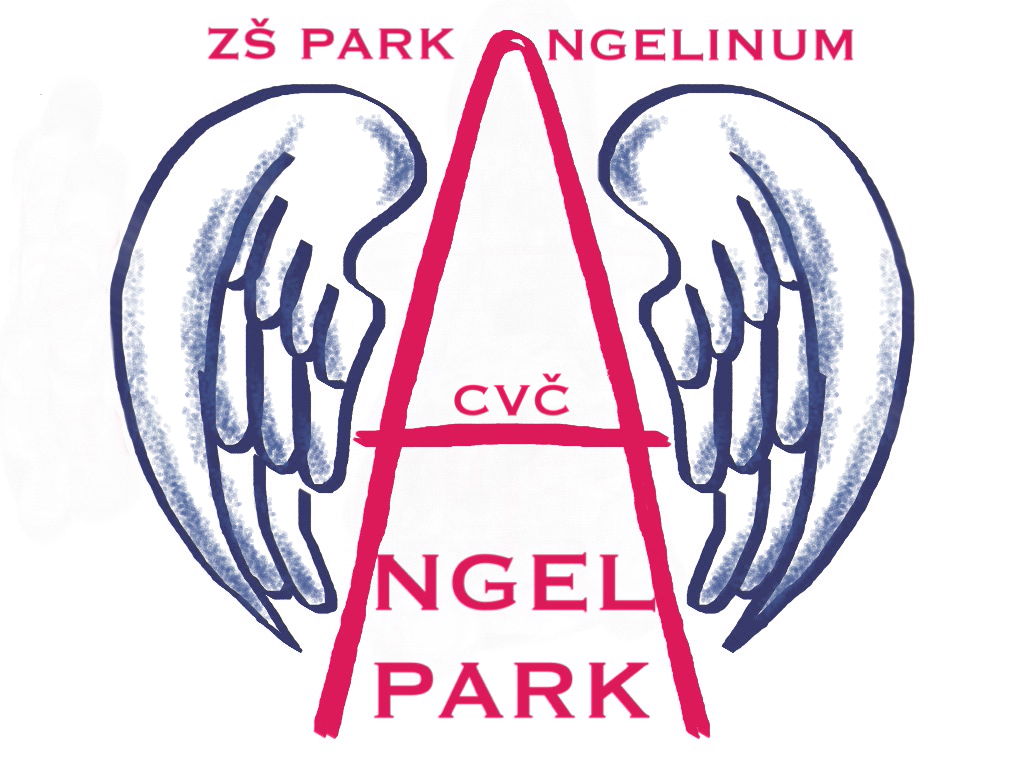                                         Žiadosť o prijatie      do záujmového útvaru (ZÚ) v šk.r. .................... v Centre voľného času pri ZŠ Park Angelinum 8, Košice            Kontaktné údaje:       telefón:    055 / 6335430,   mobil:   0910897648,     E-mail:     buckova@zspa.sk,    IČO: 35540478 Názov ZÚ: ....................................................................................................... Meno a priezvisko:.................................................................................... dátum narodenia: .......................... trieda:...............Meno a priezvisko rodiča(zákonného zástupcu): ..........................................................................................................................Trvalé bydlisko (mesto Košice): ............................................................................................. Mesto (sm. č.): ............................Kontakt na rodiča (č.t.,mobil): .......................................................... E-mail: ...............................................................................Súhlas rodiča: Súhlasím, aby moje dieťa navštevovalo uvedený záujmový útvar v Centre voľného času pri ZŠ Park Angelinum 8, Košice, AngelPark ( daľej CVČ AngelPark).  Zaplatím stanovený poplatok a zaväzujem sa umožniť mu v ZÚ pravidelne pracovať.  Súhlasím so spracovaním osobných údajov v zmysle zákona NR SR č. 18/2018 Z. z. o ochrane osobných údajov (GDPR) na evidenciu členstva v záujmovom útvare (ZÚ)  ako aj použitie fotografie  na www.zspa.sk. Súhlasím s tým, že členom ZÚ sa moje dieťa stáva zapísaním do zoznamu členov ZÚ, zaplatením príspevku na  úhradu nákladov spojených s činnosťou ZÚ a vydaním rozhodnutia riaditeľa školy a školského zariadenia. *Nehodiace sa škrtnúťSpôsob úhrady  na účet CVČ AngelPark  SK7656000000000498395002 (označte svoj výber): 1.           a) prevodným príkazom   	b) šekom 	V Košiciach  dňa .................. 2020                                                                                  .......................................................                                                                                                                                                      podpis zákonného zástupcu  Výška príspevku zákonného zástupcu na čiastočnú úhradu nákladov:        a) jeden ( prvý ) krúžok:  - vzdelávací poukaz a čestné prehlásenie 			=  príspevok  zákonného zástupcu 2 € mesačne    - čestné prehlásenie , bez vzdelávacieho poukazu 		= príspevok  zákonného zástupcu 4 € mesačne  - vzdelávací poukaz bez čestného prehlásenia      		= príspevok  zákonného zástupcu  11 € mesačne  - bez čestného  prehlásenia  a bez vzdelávacieho poukazu      	= príspevok  zákonného zástupcu 11€ mesačne  b) spôsob úhrady v 2 splátkach - za 4  mes. IX.-XII. do 15.10.2020,  za  6 mes. I.- VI. do 15.2.2021  Prihlášku je potrebné odovzdať vedúcemu ZÚ. V prípade, že žiak/žiačka nezdokladuje úhradu, bude zo záujmového útvaru  vylúčený/á/. V Košiciach  dňa 27.8.2020                                                                                         Mgr. Renáta Brédová, riad.školy				Čestné prehlásenie zákonného zástupcu     Pre zber údajov podľa zákona č. 325/2012 Z. z. ktorým sa mení a dopĺňa zákon č. 597/2003 Z. z. o financovaní škôl a školských zariadení.Meno a priezvisko člena ZÚ v CVČ AngelPark: ............................................................................ dátum narodenia: ............................................Bydlisko: ...................................................................................... Názov  ZÚ: ................................................................Ja, zákonný zástupca dieťaťa, ktorému som podpísal žiadosť o prijatie do vyššie uvedeného  záujmového útvaru v CVČ AngelPark,  čestne prehlasujem, že dávam súhlas na započítanie môjho dieťaťa do zberu údajov pre dotáciu z mesta Košice LEN pre CVČ AngelPark a súčasne prehlasujem, že takéto čestné prehlásenie som nepodpísal inému centru voľného času. Meno a priezvisko zákonného zástupcu: ......................................................... Bydlisko: .....................................................................................V Košiciach, dňa: ................................. 2020 	                  Vlastnoručný podpis zákonného zástupcu: ...................................................Poskytnem vzdelávací poukaz:        ÁNO  /  NIE  *                         Podpíšem čestné prehlásenie:            ÁNO  /  NIE   *